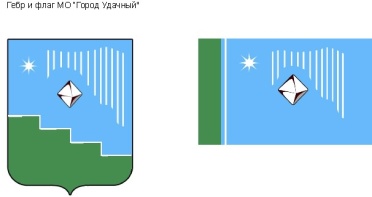 Российская Федерация (Россия)Республика Саха (Якутия)Муниципальное образование «Город Удачный»Городской Совет депутатовIII созывXLIIIСЕССИЯРЕШЕНИЕ22 декабря 2016 года                                                                                                         № 43-1Об установлении цен (тарифов) на работы (услуги), оказываемыемуниципальным унитарным предприятием «УППМХ», на 2017 годВ соответствии со статьей 17 Федерального закона от 6 октября 2003 года № 131-ФЗ «Об общих принципах организации местного самоуправления в Российской Федерации», решением городского Совета депутатов от 20 июня 2012 года № 51-2 «Об утверждении Положения о порядке принятия решения об установлении и изменении тарифов на услуги муниципальных унитарных предприятий и учреждений МО «Город Удачный» Мирнинского района РС (Я)» городской Совет депутатов МО «Город Удачный» решил:Утвердить цены (тарифы) на работы (услуги), оказываемые муниципальным унитарным предприятием «УППМХ», на 2017 год согласно приложениям 1-4 к настоящему решению.Настоящее решение подлежит официальному опубликованию (обнародованию) в порядке, установленном Уставом МО «Город Удачный», и вступает в силу с 1 января 2017 года.Контроль   исполнения   настоящего   решения   возложить   на   комиссию    по  бюджету, налоговой политике, землепользованию, собственности (Цвеловская В.В.).ПРИЛОЖЕНИЕ 1к  решению городского Совета депутатовМО «Город Удачный»от  22 декабря 2016 года №43-1Цены (тарифы) на работы (услуги), оказываемые муниципальным унитарным предприятием «УППМХ», на 2017 год (автотранспортные услуги)__________________________ПРИЛОЖЕНИЕ 2к  решению городского Совета депутатовМО «Город Удачный»от  22 декабря 2016 года №43-1Цены (тарифы) на работы (услуги), оказываемые муниципальным унитарным предприятием «УППМХ», на 2017 год(перевозки пассажиров городским общественным транспортом)__________________________ПРИЛОЖЕНИЕ 3к  решению городского Совета депутатовМО «Город Удачный»от  22 декабря 2016 года №43-1Цены (тарифы) на работы (услуги), оказываемые муниципальным унитарным предприятием «УППМХ», на 2017 год(ритуальные услуги)__________________________ПРИЛОЖЕНИЕ 4к  решению городского Совета депутатовМО «Город Удачный»от  22 декабря 2016 года №43-1Цены (тарифы) на работы (услуги), оказываемые муниципальным унитарным предприятием «УППМХ», предоставляемых согласно гарантированному перечню услуг по погребению на территории МО «Город Удачный», на 2017 год* Облачение предоставляется согласно ст.12 Федерального закона от 12 января 1996 года №8-ФЗ "О погребении и похоронном деле" умершим (погибшим), не имеющим супруга, близких родственников, иных родственников либо законного представителя умершего. __________________________Глава города__________А.В. Приходько27 декабря 2016 годадата подписанияПредседатель городского Совета депутатов__________А.Б. Тархов № п/пНаименование и краткая техническая характеристика продукции, товара, услугиЕд. изм.Цена (тариф) без НДС, руб.1Автотранспортные услугиАвтотранспортные услугиАвтотранспортные услуги1.1Автотранспортные средства для бюджетных учреждений и населения, с рентабельностью 7%Автотранспортные средства для бюджетных учреждений и населения, с рентабельностью 7%Автотранспортные средства для бюджетных учреждений и населения, с рентабельностью 7%1.1.1Автобус ПАЗ-3205, 4230маш/час1 474,001.1.2Автобус Икарбус IK 104маш/час1 719,001.1.3Самосвал ЗИЛ-ММЗ-45085маш/час1 473,001.1.4МАЗ-5551, КО-523 (полив, вывоз ассенизац.отходов)маш/час1 548,001.2Автотранспортные средства для прочих потребителей (кроме бюджетных учреждений и населения), с рентабельностью 15%Автотранспортные средства для прочих потребителей (кроме бюджетных учреждений и населения), с рентабельностью 15%Автотранспортные средства для прочих потребителей (кроме бюджетных учреждений и населения), с рентабельностью 15%1.2.1Автобус ПАЗ-3205, 4230маш/час1 583,001.2.2Автобус Икарбус IK 104маш/час1 847,001.2.3Самосвал ЗИЛ-ММЗ-45085маш/час1 582,001.2.4МАЗ-5551, КО-523 (полив, вывоз ассенизац.отходов)маш/час1 663,00№ п/пНаименование и краткая техническая характеристика продукции, товара, услугиЕд. изм.Цена (тариф) без НДС, руб.1Перевозка пассажиров городским общественным транспортомПеревозка пассажиров городским общественным транспортомПеревозка пассажиров городским общественным транспортом1.1Стоимость билета по маршруту: «Надежный – Новый город» шт.361.1.1За одно место габаритного багажаместо361.2Стоимость проездного билета по маршрутам: «Надежный – Новый город»шт.1 800№ п/пНаименование и краткая техническая характеристика продукции, товара, услугиЕд. изм.Цена (тариф) без НДС, руб.1.Эксгумация останковЭксгумация останковЭксгумация останков1.1В летний период18 720,001.2В зимний период25 608,002.Транспортные услуги по транспортировке тел умершихчел.4 180,003.Изготовление кресташт.2 546,003041,003254,00№ п/пНаименование и краткая техническая характеристика продукции, товара, услугиЕд. изм.Цена (тариф) без НДС, руб.1.Захоронение согласно гарантированному перечню услуг по погребениючел.31 167,001.1 Оформление документов, необходимых для погребения01.2 Предоставление и доставка гроба и других предметов,    необходимых для погребения5 647,001.2.1Изготовление гробашт.3 304,001.2.2Изготовление стелышт.1 364,001.2.3Изготовление регистрационной табличкишт.979,001.3Облачение*01.4Перевозка тела (останков) умершего на кладбище (в крематорий)3 437,001.4.1Транспортировкачел.3 437,001.5Погребение     (кремация с последующей выдачей урны с прахом)22 083,001.5.1Копание могилышт.18 454,001.5.2Погребениечел.3 629,003041,003254,00